КАБИНЕТ МИНИСТРОВ ЧУВАШСКОЙ РЕСПУБЛИКИПОСТАНОВЛЕНИЕот 26 января 2022 г. N 20ОБ УТВЕРЖДЕНИИ ПОРЯДКА ПРЕДОСТАВЛЕНИЯ СУБСИДИЙИЗ РЕСПУБЛИКАНСКОГО БЮДЖЕТА ЧУВАШСКОЙ РЕСПУБЛИКИВ ЦЕЛЯХ ИСПОЛНЕНИЯ ГОСУДАРСТВЕННОГО СОЦИАЛЬНОГО ЗАКАЗАНА ОКАЗАНИЕ ГОСУДАРСТВЕННЫХ УСЛУГ В СОЦИАЛЬНОЙ СФЕРЕВ соответствии с Бюджетным кодексом Российской Федерации, Федеральным законом "О государственном (муниципальном) социальном заказе на оказание государственных (муниципальных) услуг в социальной сфере", постановлением Кабинета Министров Чувашской Республики от 30 ноября 2021 г. N 608 "О порядке формирования государственных социальных заказов на оказание государственных услуг в социальной сфере, отнесенных к полномочиям органов государственной власти Чувашской Республики, о форме и сроках формирования отчета об их исполнении" Кабинет Министров Чувашской Республики постановляет:1. Утвердить прилагаемый Порядок предоставления субсидий из республиканского бюджета Чувашской Республики в целях исполнения государственного социального заказа на оказание государственных услуг в социальной сфере.2. Настоящее постановление вступает в силу через десять дней после дня его официального опубликования и распространяется на правоотношения, возникшие с 1 января 2022 года.Председатель Кабинета МинистровЧувашской РеспубликиО.НИКОЛАЕВУтвержденпостановлениемКабинета МинистровЧувашской Республикиот 26.01.2022 N 20ПОРЯДОКПРЕДОСТАВЛЕНИЯ СУБСИДИЙ ИЗ РЕСПУБЛИКАНСКОГО БЮДЖЕТАЧУВАШСКОЙ РЕСПУБЛИКИ В ЦЕЛЯХ ИСПОЛНЕНИЯ ГОСУДАРСТВЕННОГОСОЦИАЛЬНОГО ЗАКАЗА НА ОКАЗАНИЕ ГОСУДАРСТВЕННЫХ УСЛУГВ СОЦИАЛЬНОЙ СФЕРЕ1. Настоящий Порядок разработан в соответствии со статьей 78.4 Бюджетного кодекса Российской Федерации, Федеральным законом "О государственном (муниципальном) социальном заказе на оказание государственных (муниципальных) услуг в социальной сфере" (далее - Федеральный закон) и регламентирует порядок предоставления субсидий из республиканского бюджета Чувашской Республики в целях финансового обеспечения исполнения государственного социального заказа на оказание государственных услуг в социальной сфере (далее также - субсидия).2. В настоящем Порядке основные понятия используются в значениях, определенных Федеральным законом.3. Информация о субсидии размещается на едином портале бюджетной системы Российской Федерации в информационно-телекоммуникационной сети "Интернет" при формировании проекта закона Чувашской Республики о республиканском бюджете Чувашской Республики на очередной финансовый год и плановый период (проекта закона Чувашской Республики о внесении изменений в закон Чувашской Республики о республиканском бюджете Чувашской Республики на очередной финансовый год и плановый период).4. Субсидии из республиканского бюджета Чувашской Республики предоставляются исполнителям государственных услуг в социальной сфере (далее - исполнитель услуг) в целях финансового обеспечения исполнения государственного социального заказа на оказание государственных услуг в социальной сфере в соответствии с социальным сертификатом:на финансовое обеспечение выполнения бюджетными и автономными учреждениями Чувашской Республики государственного задания, предусмотренного статьей 69.2 Бюджетного кодекса Российской Федерации (далее - субсидия на выполнение государственного задания);на оплату соглашения на возмещение затрат, связанных с оказанием государственных услуг в социальной сфере в соответствии с социальным сертификатом (далее - субсидия на возмещение затрат).4.1. Субсидия из республиканского бюджета Чувашской Республики предоставляется исполнителям услуг в целях финансового обеспечения исполнения государственного социального заказа на оказание государственной услуги по созданию условий в Чувашской Республике для обеспечения отдельных категорий граждан возможностью путешествовать с целью развития туристского потенциала Российской Федерации в соответствии с социальным сертификатом на субсидию на возмещение затрат.(п. 4.1 введен Постановлением Кабинета Министров ЧР от 10.08.2022 N 391)5. Субсидия на выполнение государственного задания предоставляется в соответствии с Положением о формировании государственного задания на оказание государственных услуг (выполнение работ) в отношении государственных учреждений Чувашской Республики и финансовом обеспечении выполнения государственного задания, утвержденным постановлением Кабинета Министров Чувашской Республики от 8 декабря 2015 г. N 433 "Об утверждении Положения о формировании государственного задания на оказание государственных услуг (выполнение работ) в отношении государственных учреждений Чувашской Республики и финансовом обеспечении выполнения государственного задания и признании утратившими силу некоторых решений Кабинета Министров Чувашской Республики", а также в соответствии со сводной бюджетной росписью республиканского бюджета Чувашской Республики на соответствующий финансовый год и плановый период.(п. 5 в ред. Постановления Кабинета Министров ЧР от 25.01.2023 N 35)6. Уполномоченными органами государственной власти Чувашской Республики, осуществляющими функции главных распорядителей бюджетных средств, до которых в соответствии с бюджетным законодательством Российской Федерации как до получателей бюджетных средств доведены в установленном порядке лимиты бюджетных обязательств на предоставление субсидий на соответствующий финансовый год и плановый период, являются органы государственной власти Чувашской Республики, уполномоченные на формирование и исполнение государственных социальных заказов на оказание государственных услуг в социальной сфере по курируемым направлениям деятельности: Министерство труда и социальной защиты Чувашской Республики по направлениям деятельности "Социальное обслуживание (за исключением услуг в сфере социального обслуживания в стационарной форме)", "Содействие занятости населения"; Министерство здравоохранения Чувашской Республики по направлениям деятельности "Санаторно-курортное лечение (за исключением услуг, предоставляемых в рамках государственной социальной помощи)", "Оказание паллиативной медицинской помощи", "Профилактика социально значимых заболеваний, кроме психических расстройств и расстройств поведения (за исключением осуществления санитарно-противоэпидемических (профилактических) мероприятий и проведения профилактических и иных медицинских осмотров, диспансеризации, диспансерного наблюдения)"; Министерство экономического развития и имущественных отношений Чувашской Республики по направлению деятельности "Создание благоприятных условий для развития туристской индустрии в субъектах Российской Федерации"; Министерство физической культуры и спорта Чувашской Республики по направлениям деятельности "Спортивная подготовка", "Оказание физкультурно-оздоровительных услуг, включенных в региональные перечни (классификаторы) государственных (муниципальных) услуг и работ", "Реализация дополнительных образовательных программ (за исключением дополнительных предпрофессиональных программ в области искусств)"; Министерство образования Чувашской Республики по направлению деятельности "Реализация дополнительных образовательных программ (за исключением дополнительных предпрофессиональных программ в области искусств)" (далее при совместном упоминании - уполномоченный орган).(п. 6 в ред. Постановления Кабинета Министров ЧР от 10.08.2023 N 536)7. Исполнитель услуг (за исключением исполнителей услуг, указанных в абзаце втором пункта 4 и пункте 4.1 настоящего Порядка) не позднее последнего числа первого месяца, следующего за кварталом, в котором гражданину были оказаны государственные услуги в социальной сфере в соответствии с социальным сертификатом (по итогам предоставления государственных услуг в социальной сфере в IV квартале текущего года - до 25 декабря текущего года), обращается в соответствующий уполномоченный орган с заявлением о заключении соглашения о возмещении затрат, связанных с оказанием государственных услуг в социальной сфере в соответствии с социальным сертификатом (далее также - соглашение).(в ред. Постановлений Кабинета Министров ЧР от 10.08.2022 N 391, от 10.08.2023 N 536)Исполнитель услуг, указанный в пункте 4.1 настоящего Порядка, ежемесячно не позднее трех рабочих дней, следующих за отчетным месяцем, в котором гражданину была оказана государственная услуга по созданию условий в Чувашской Республике для обеспечения отдельных категорий граждан возможностью путешествовать с целью развития туристского потенциала Российской Федерации в соответствии с социальным сертификатом, обращается в Министерство экономического развития и имущественных отношений Чувашской Республики с заявлением о заключении соглашения о возмещении затрат, связанных с оказанием государственной услуги по созданию условий в Чувашской Республике для обеспечения отдельных категорий граждан возможностью путешествовать с целью развития туристского потенциала Российской Федерации в соответствии с социальным сертификатом, типовая форма которого утверждается Министерством экономического развития и имущественных отношений Чувашской Республики по согласованию с Министерством финансов Чувашской Республики (далее - Минфин Чувашии).(абзац введен Постановлением Кабинета Министров ЧР от 10.08.2022 N 391; в ред. Постановления Кабинета Министров ЧР от 10.08.2023 N 536)8. Исполнитель услуг, обратившийся в уполномоченный орган с целью заключения соглашения и получения субсидии, должен быть отобран в качестве исполнителя услуг, состоять в реестре исполнителей государственных услуг в социальной сфере в соответствии с социальным сертификатом, сформированном уполномоченным органом (далее - реестр исполнителей), и соответствовать требованиям, предусмотренным частью 3 статьи 9 Федерального закона.(в ред. Постановления Кабинета Министров ЧР от 10.08.2022 N 391)9. Исполнитель услуг в целях заключения соглашения представляет в уполномоченный орган следующие документы:заявление о заключении соглашения (далее - заявление) по форме согласно приложению N 1 к настоящему Порядку;перечень предъявленных социальных сертификатов по форме согласно приложению N 2 к настоящему Порядку на бумажном и электронном носителях;отчет об оказании государственных услуг в социальной сфере по форме согласно приложению N 3 к настоящему Порядку;копии актов сдачи-приемки социальных услуг, подписанных исполнителем услуг и потребителем государственных услуг в социальной сфере (далее - потребитель услуг);согласие на обработку персональных данных физического лица, являющегося исполнителем услуг (лица, уполномоченного исполнителем услуг на взаимодействие с уполномоченным органом, а также органами государственного финансового контроля), в соответствии с требованиями Федерального закона "О персональных данных".Ответственность за достоверность и полноту сведений, содержащихся в заявлении и прилагаемых к нему документах, несет исполнитель услуг.Уполномоченный орган регистрирует заявление исполнителя услуг в день его поступления.9.1. Уполномоченный орган в течение пяти рабочих дней со дня регистрации заявления осуществляет проверку документов, указанных в пункте 9 настоящего Порядка.В случае выявления факта(ов) недостоверности в документах, указанных в пункте 9 настоящего Порядка, уполномоченный орган в течение одного рабочего дня после окончания проверки направляет исполнителю услуг требование об устранении факта(ов) выявленных нарушений.Исполнитель услуг обязан в течение одного рабочего дня со дня получения требования об устранении факта(ов) выявленных нарушений устранить факт(ы) выявленных нарушений и повторно представить документы, указанные в пункте 9 настоящего Порядка.(п. 9.1 введен Постановлением Кабинета Министров ЧР от 10.08.2022 N 391)10. Основаниями для отказа исполнителю услуг в заключении соглашения и предоставлении субсидии являются:отсутствие исполнителя услуг в реестре исполнителей;(в ред. Постановления Кабинета Министров ЧР от 10.08.2022 N 391)установление факта недостоверности представленной исполнителем услуг информации;несоответствие исполнителя услуг требованиям, предусмотренным частью 3 статьи 9 Федерального закона;представление исполнителем услуг не в полном объеме документов, указанных в пункте 9 настоящего Порядка;несоблюдение исполнителем услуг сроков представления документов, указанных в пункте 7 и абзаце третьем пункта 9.1 настоящего Порядка.(в ред. Постановления Кабинета Министров ЧР от 10.08.2022 N 391)11. Уполномоченный орган в течение семи рабочих дней со дня регистрации заявления рассматривает документы, указанные в пункте 9 настоящего Порядка, и принимает решение, оформляемое в виде приказа:о заключении с исполнителем услуг соглашения и предоставлении субсидии;об отказе в заключении с исполнителем услуг соглашения и предоставлении субсидии.12. В течение трех рабочих дней со дня принятия решения о заключении соглашения и предоставлении субсидии между уполномоченным органом и исполнителем услуг заключается соглашение в соответствии с требованиями статьи 21 Федерального закона.Обязательным условием предоставления субсидии является согласие исполнителя услуг на проведение уполномоченным органом и органами государственного финансового контроля проверок соблюдения им условий, установленных соглашением.В случае отказа в заключении соглашения и предоставлении субсидии уполномоченный орган в течение 10 рабочих дней со дня принятия решения об отказе в заключении соглашения и предоставлении субсидии направляет исполнителю услуг письменное уведомление с указанием основания для отказа.13. Уполномоченный орган осуществляет перечисление субсидии исполнителю услуг, в отношении которого принято решение о заключении соглашения и предоставлении субсидии (далее - получатель субсидии), в сроки, установленные соглашением, но не позднее 15 рабочих дней со дня принятия решения о заключении соглашения и предоставлении субсидии.14. Для перечисления субсидии уполномоченный орган представляет в Минфин Чувашии заявку на кассовый расход с приложением копии соглашения, заявки на перечисление субсидии.(в ред. Постановления Кабинета Министров ЧР от 10.08.2023 N 536)Перечисление субсидии осуществляется Минфином Чувашии с лицевого счета уполномоченного органа, открытого в Минфине Чувашии, не позднее 2-го рабочего дня со дня представления уполномоченным органом документов, указанных в абзаце первом настоящего пункта:бюджетным и автономным учреждениям Чувашской Республики - на лицевой счет, открытый в Минфине Чувашии;иным получателям субсидий на возмещение затрат - на расчетный счет, открытый в кредитной организации.15. Соглашение может быть расторгнуто уполномоченным органом в одностороннем порядке в случае существенного нарушения получателем субсидии условий соглашения, в том числе:неоднократного (более трех раз) отклонения показателей качества и (или) объема оказания государственных услуг в социальной сфере, определенных соглашением, по итогам отчетного периода;неоднократного (более трех раз) нарушения получателем субсидии условий предоставления субсидии;однократного неоказания или ненадлежащего оказания государственных услуг в социальной сфере потребителю услуг, установленного по результатам проверки, предусмотренной частью 7 статьи 21 Федерального закона.Соглашением могут быть предусмотрены дополнительные основания его досрочного расторжения при нарушении получателем субсидии своих обязательств.16. Размер субсидии определяется на основании документов, подтверждающих фактические расходы на оказание государственных услуг в социальной сфере по социальному сертификату потребителям услуг, но не более размера субсидии, рассчитанного исходя из норматива затрат на оказание государственных услуг в социальной сфере.16.1. Размер субсидии, предоставляемой исполнителю услуг, рассчитывается по следующей формуле:Vi = Q x P,где:Vi - размер субсидии, предоставляемой i-му исполнителю услуг;Q - количество потребителей услуг, предъявивших социальный сертификат i-му исполнителю услуг;P - нормативные затраты, установленные на основании порядка определения нормативных затрат на оказание государственных услуг в социальной сфере, утвержденного уполномоченным органом, включенные в соглашение.(п. 16.1 введен Постановлением Кабинета Министров ЧР от 10.08.2022 N 391)16.2. В случае если оказание государственной услуги осуществляется в декабре текущего финансового года, субсидия в целях оплаты оказания таких услуг в декабре текущего финансового года предоставляется до представления отчета, определенного соглашением на соответствующий финансовый год, в соответствии с формируемой уполномоченным органом информацией о предъявленных социальных сертификатах, отчет по которым представляется в очередном финансовом году.(п. 16.2 введен Постановлением Кабинета Министров ЧР от 10.08.2022 N 391)16.3. Не использованные в отчетном финансовом году остатки субсидий, предоставляемые в соответствии с соглашениями, остаются в распоряжении исполнителя услуг при условии достижения им в отчетном финансовом году результата использования субсидии, определенного соглашением на соответствующий финансовый год, и оказания государственных услуг в социальной сфере в соответствии со стандартом (порядком) оказания государственной услуги в социальной сфере, утвержденным уполномоченным органом.(п. 16.3 введен Постановлением Кабинета Министров ЧР от 10.08.2022 N 391)17. Результатом использования субсидии является количество оказанных потребителям услуг государственных услуг в социальной сфере в соответствии с социальным сертификатом.Показателем результативности использования субсидии является удовлетворенность потребителей услуг качеством предоставленных социальных услуг за отчетный квартал, в котором получателем субсидии предоставлены соответствующие социальные услуги (отсутствие обоснованных жалоб).При наличии обоснованной жалобы, поступившей от потребителя услуг, полученные средства (часть средств) подлежат возврату в республиканский бюджет Чувашской Республики в течение 20 рабочих дней со дня установления обоснованности жалобы.Объем средств, подлежащих возврату в республиканский бюджет Чувашской Республики получателем субсидии, определяется как объем средств за предоставленные социальные услуги, по которым поступила обоснованная жалоба от потребителя услуг.18. Субсидия подлежит возврату в республиканский бюджет Чувашской Республики:в случае нарушения условий предоставления субсидии - в полном объеме предоставленной субсидии;в случае нецелевого использования субсидии - в объеме ее нецелевого использования.В случае установления факта недостижения исполнителем услуг результата использования субсидии и (или) нарушения стандарта (порядка) оказания государственной услуги в социальной сфере, утвержденного уполномоченным органом, выявленного по результатам проверок, проведенных уполномоченным органом и (или) органами государственного финансового контроля, исполнитель услуг обязан возвратить субсидию в республиканский бюджет Чувашской Республики в течение 10 календарных дней со дня завершения проверки в размере (R), рассчитанном по следующей формуле:(абзац введен Постановлением Кабинета Министров ЧР от 10.08.2022 N 391)R = O x P,(абзац введен Постановлением Кабинета Министров ЧР от 10.08.2022 N 391)где:(абзац введен Постановлением Кабинета Министров ЧР от 10.08.2022 N 391)R - размер субсидии, подлежащей возврату в республиканский бюджет Чувашской Республики;(абзац введен Постановлением Кабинета Министров ЧР от 10.08.2022 N 391)O - показатель, характеризующий объем государственных услуг в социальной сфере, который исполнителем услуг не оказан и (или) оказан потребителю услуг с нарушением стандарта (порядка) оказания государственной услуги в социальной сфере, утвержденного уполномоченным органом;(абзац введен Постановлением Кабинета Министров ЧР от 10.08.2022 N 391)P - нормативные затраты, установленные на основании порядка определения нормативных затрат на оказание государственных услуг в социальной сфере, утвержденного уполномоченным органом, включенные в соглашение.(абзац введен Постановлением Кабинета Министров ЧР от 10.08.2022 N 391)19. В случае возникновения оснований для возврата субсидии уполномоченный орган расторгает соглашение в одностороннем порядке.20. В случае невозврата субсидии (части субсидии) взыскание средств с получателя субсидии производится в судебном порядке в соответствии с законодательством Российской Федерации, а получатель субсидии теряет право на получение субсидии в течение текущего финансового года и очередного финансового года.21. Контроль за соблюдением получателем субсидии условий соглашения в соответствии с социальным сертификатом осуществляет уполномоченный орган в порядке, установленном законодательством Российской Федерации и законодательством Чувашской Республики.Государственный финансовый контроль осуществляется органами государственного финансового контроля на основании статьи 26 Федерального закона, в соответствии с законодательством Российской Федерации и законодательством Чувашской Республики.Приложение N 1к Порядку предоставления субсидийиз республиканского бюджетаЧувашской Республики в целях исполнениягосударственного социального заказана оказание государственных услугв социальной сфере                                    _______________________________________                                     (наименование уполномоченного органа)                                    _______________________________________                                        (организационно-правовая форма                                    _______________________________________                                       и полное наименование организации,                                      фамилия, имя, отчество (последнее -                                          при наличии) индивидуального                                       предпринимателя, физического лица)                                    Адрес _________________________________                                    _______________________________________                                    Контактный телефон ____________________                                    ИНН ___________________________________                                 заявление.    Прошу  заключить  соглашение о возмещении затрат, связанных с оказаниемгосударственных  услуг  в  социальной  сфере  в  соответствии  с социальнымсертификатом.    Подтверждаю, что ______________________________________________________                       (полное или сокращенное наименование организации,                        фамилия, имя, отчество (последнее - при наличии)                       индивидуального предпринимателя, физического лица)соответствует  требованиям,  предусмотренным частью 3 статьи 9 Федеральногозакона  "О  государственном  (муниципальном)  социальном заказе на оказаниегосударственных (муниципальных) услуг в социальной сфере".    Для зачисления субсидии открыт счет _____________ N ___________________                                         (вид счета)в ________________________________________________________________________.                             (наименование банка)ИНН _______________________________________________________________________БИК _______________________________________________________________________Корр. счет N ______________________________________________________________    Даю согласие на представление сведений, составляющих налоговую тайну, всоответствии  с  подпунктом  1  пункта  1  статьи  102  Налогового  кодексаРоссийской Федерации.    Даю согласие на осуществление _________________________________________                                    (наименование уполномоченного органа)и  органами  государственного финансового контроля проверок соблюдения мнойусловий,   установленных  соглашением  о  возмещении  затрат,  связанных  соказанием  государственных  услуг  в  социальной  сфере  в  соответствии  ссоциальным  сертификатом,  заключаемым  по  результатам отбора исполнителейуслуг.    С  порядком  и  условиями  предоставления  субсидий из республиканскогобюджета   Чувашской   Республики   в   целях   исполнения  государственногосоциального  заказа  на  оказание  государственных услуг в социальной сфереознакомлен и согласен.    Подтверждаю, что _____________________________________________________,                      (организационно-правовая форма и полное наименование                         организации, фамилия, имя, отчество (последнее -                           при наличии) индивидуального предпринимателя,                                      физического лица)включен(а) в реестр исполнителей государственных услуг  в  социальной сферев соответствии с социальным сертификатом.    От имени организации (индивидуального предпринимателя) по данномувопросу уполномочен действовать ___________________________________________                                 (фамилия, имя, отчество (последнее - при                               наличии), должность, паспортные данные лица)Руководитель организации(индивидуальный предприниматель,физическое лицо)                    ___________ ___________________________                                     (подпись)     (расшифровка подписи)М.П. (при наличии)    ДатаПриложение N 2к Порядку предоставления субсидийиз республиканского бюджетаЧувашской Республики в целях исполнениягосударственного социального заказана оказание государственных услугв социальной сфере                                  ПЕРЕЧЕНЬ                   предъявленных социальных сертификатовРуководитель организации(индивидуальный предприниматель,физическое лицо)                    ___________ ___________________________                                     (подпись)     (расшифровка подписи)М.П. (при наличии)ДатаПриложение N 3к Порядку предоставления субсидийиз республиканского бюджетаЧувашской Республики в целях исполнениягосударственного социального заказана оказание государственных услугв социальной сфере                                   ОТЧЕТ            об оказании государственных услуг в социальной сфере     _________________________________________________________________       (наименование организации (фамилия, имя, отчество (последнее -     при наличии) индивидуального предпринимателя, физического лица) -           исполнителя государственных услуг в социальной сфере)                        за ______________ 20___ годаРуководитель организации(индивидуальный предприниматель,физическое лицо)или уполномоченное лицо             ___________ ___________________________                                     (подпись)     (расшифровка подписи)____ __________ 20__ годаГлавный бухгалтер                   ___________ ___________________________                                     (подпись)     (расшифровка подписи)М.П. (при наличии)Отчет принят к рассмотрению _____________ _________ _______________________                             (должность)  (подпись)  (расшифровка подписи)Отчет проверен, замечанийи предложений нет/отчет возвращенна доработку и устранение ошибок(ненужное зачеркнуть)       _____________ _________ _______________________                             (должность)  (подпись)  (расшифровка подписи)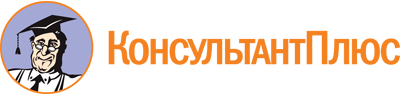 Постановление Кабинета Министров ЧР от 26.01.2022 N 20
(ред. от 10.08.2023)
"Об утверждении Порядка предоставления субсидий из республиканского бюджета Чувашской Республики в целях исполнения государственного социального заказа на оказание государственных услуг в социальной сфере"Документ предоставлен КонсультантПлюс

www.consultant.ru

Дата сохранения: 05.11.2023
 Список изменяющих документов(в ред. Постановлений Кабинета Министров ЧР от 10.08.2022 N 391,от 25.01.2023 N 35, от 10.08.2023 N 536)Список изменяющих документов(в ред. Постановлений Кабинета Министров ЧР от 10.08.2022 N 391,от 25.01.2023 N 35, от 10.08.2023 N 536)Список изменяющих документов(в ред. Постановления Кабинета Министров ЧР от 10.08.2022 N 391)NппФамилия, имя, отчество (последнее - при наличии) потребителя государственных услуг в социальной сфереРеквизиты социального сертификата (номер, дата)Наименование государственной услуги в социальной сфере в соответствии с социальным сертификатом1.2.3.NппФамилия, имя, отчество (последнее - при наличии) потребителя государственных услуг в социальной сфереАдрес (место жительства), контактный телефон потребителя государственных услуг в социальной сфереНомер социального сертификата, по которому оказывались услугиДата оказания услуг12345...Итогоx